HOTĂRÂREA  NR.       /2023 privind însuşirea Raportului informării și consultării publicului, precum și aprobarea Planului Urbanistic Zonal şi Regulamentul Local de Urbanism pentru             zona cu funcțiuni mixte „Gradina Urbană Corvinia Hunedoara" (Subzona P - Parcuri și plantații - terenul cu nr. cad. 62797 -Înființare și amenajare Gradina Urbană Corvinia Hunedoara, Subzona IS - Servicii –terenurile cu nr cad: 70021; 70022; 70023; 70024; 70025; 70026; 70027),   strada Furnalelor,  municipiul Hunedoara, judeţul Hunedoara           Consiliul local al municipiului Hunedoara;          Analizând Referatul de aprobare al Primarului municipiului Hunedoara nr. 90366/24.10.2023 privind însuşirea Raportului informării și consultării publicului, precum și aprobarea Planului Urbanistic Zonal şi Regulamentul Local de Urbanism pentru  zona cu funcțiuni mixte „Gradina Urbană Corvinia Hunedoara" (Subzona P - Parcuri și plantații - terenul cu nr. cad. 62797 -Înființare și amenajare Gradina Urbană Corvinia Hunedoara, Subzona IS - Servicii –terenurile cu nr cad: 70021; 70022; 70023; 70024; 70025; 70026; 70027),   strada Furnalelor,  municipiul Hunedoara, judeţul Hunedoara;          Având în vedere Avizul nr.2/78527/14.09.2023 al Arhitectului Şef, Referatul de specialitate al Arhitectului Şef nr. 78527/14.09.2023,  precum și Punctul de vedere nr. 89983/23.10.2023 al Arhitectului Șef;           În baza prevederilor art.  32, alin. (1), lit. c) și art. 56 alin. (4), alin. (6), alin. (7) şi pct. 14 din Anexa nr. 1 la Legea nr.350/2001 privind amenajarea teritoriului şi urbanismul, cu modificările şi completările ulterioare, ale Ordinului M.D.R.T. nr. 2701/2010 pentru aprobarea Metodologiei de informare şi consultare a publicului cu privire la elaborarea sau revizuirea planurilor de amenajare a teritoriului şi de urbanism, precum și ale art. 4 lit. b) și art. 7 din Legea nr. 52/2003 privind transparenţa decizională în administraţia publică, republicată, cu modificările ulterioare;În temeiul dispozițiilor art. 129, alin. (2) lit. c) şi alin. (6) lit. c), alin. (14) şi art. 139, coroborat cu art.196, alin. (1) lit. a) din Ordonanţa de urgenţă a Guvernului nr. 57/2019 privind Codul administrativ, cu modificările și completările ulterioare; H O T Ă R Ă Ş T E:Art. 1. – Se însușește Raportul informării și consultării publicului pentru Planul Urbanistic Zonal  pentru  zona cu funcțiuni mixte „Gradina Urbană Corvinia Hunedoara” (Subzona P - Parcuri și plantații - terenul cu nr. cad. 62797 -Înființare și amenajare Gradina Urbană Corvinia Hunedoara, Subzona IS - Servicii –terenurile cu nr cad: 70021; 70022; 70023; 70024; 70025; 70026; 70027),   strada Furnalelor,  municipiul Hunedoara, judeţul Hunedoara, înregistrat sub nr. 89413/19.10.2023, însoțit de punctul de vedere al Arhitectului Șef nr.89983/23.10.2023, conform Anexei nr. 1, care face parte integrantă din prezenta hotărâre.Art. 2. - Aprobă  Planul Urbanistic Zonal şi Regulamentul Local de Urbanism pentru zona cu funcțiuni mixte „Gradina Urbană Corvinia Hunedoara” (Subzona P - Parcuri și plantații - terenul cu nr. cad. 62797 -Înființare și amenajare Gradina Urbană Corvinia Hunedoara, Subzona IS - Servicii –terenurile cu nr cad: 70021; 70022; 70023; 70024; 70025; 70026; 70027),  strada Furnalelor,  municipiul Hunedoara, conform proiectului prezentat în Anexa nr. 2, care face parte integrantă din prezenta hotărâre.Art. 3. - Aprobă perioada de valabilitate a Planului Urbanistic Zonal şi Regulamentul Local de Urbanism pe o durată de 5 ani de la data intrării în vigoare a prezentei hotărârii.Art. 4. - Prezenta hotărâre se poate contesta de cei interesaţi la instanţa competentă, în termenul prevăzut de lege.Art. 5. - Prezenta se comunică Prefectului judeţului Hunedoara, Primarului, Serviciului Juridic, Administraţie publică locală și Autoritate tutelară, Direcției Amenajarea Teritoriului și Urbanism Arhitect șef, Direcției Patrimoniu, Direcției Dezvoltare Durabilă, Compartimentului Audit Intern, Biroului Informatică și tehnică de calcul, Biroului Comunicare, Promovare, Relații cu Investitorii, Serviciului Informații pentru Cetățeni și Relații Publice, Monitorul Oficial Local, Relația cu Mediul Asociativ, și se va publica pe site-ul Primăriei municipiului Hunedoara www.primariahunedoara.ro.INIȚIATOR,PRIMAR,Dan Bobouțanu                                                                                                                  AVIZAT                                                                                                                   SECRETAR GENERAL,                                                                                                                        Militon Dănuţ LaslăuROMÂNIAJUDEŢUL HUNEDOARAMUNICIPIUL HUNEDOARACONSILIUL LOCAL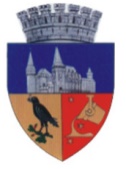 Proiect de HotărâreNr. 500/24.10.2023